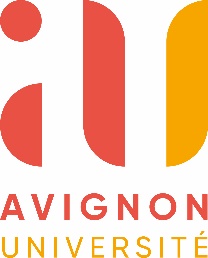 FICHE D'AUTORISATION D'INSCRIPTION
EN COTUTELLE DE THESE(Autorisation form for the registration of a joint supervised PhD thesis)Discipline de doctorat préparé : Prepared diplôme : Ecole Doctorale de rattachement : PhD school :A - Informations concernant l'Étudiant(Information about student)Nom et Prénom : 
(nom de jeune fille pour les femmes mariées) Surname, Given NameDate et lieu de naissance : Birthday and place of birthNationalité :NationalityAdresse durant l’année universitaire :Adress during the academic yearAdresse e-mail :B – Informations concernant l’Etablissement partenaire(Information about partner institution)Université / Centre de Recherche : UniversityNom du Président de l’Université / Recteur : President / Rector university nameAdresse de l’Etablissement : Adress of InstitutionLaboratoire d’accueil : Receving laboratoryNom et prénom du directeur de laboratoire : Name, given name director laboratoryNom du Directeur de thèse :Name, given name supervisor of PhD thesisC - Informations concernant l'Université d'Avignon(Information about University of Avignon)   Laboratoire d’accueil : Receving laboratory   Nom et Prénom du Directeur de laboratoire : Name, given name Director of laboratory   Nom et Prénom Directeur de thèse : Name, given name Supervisor PhD thesisD - Autres Informations(Other Information)  Temps passé dans chaque laboratoire durant le doctorat (% temps Avignon /    % temps             établissement partenaire) :      Time spend in each laboratory during PhD ( %time)    Titre du sujet de thèse en français :       Title of PhD thesis in French    Titre de la thèse en anglais :       Title of PhD thesis in englishDate du début du doctorat dans chaque établissement (mm/aaaa) :       Starting date of PhD in each institution (mm/yyyy)     Dernier diplôme obtenu ou diplôme le plus élevé (joindre une copie du diplôme et sa         traduction française) :         Last diploma or the highest degree (attach a copy of the diploma and its french translation)     Paiement des frais sur les 3 années de doctorat (préciser le lieu et l’année universitaire) :        Payment of school fees during the PhD (place & school year)      Langue de soutenance :        Language of defense     Lieu de soutenance prévu :        Place of defense    Financement prévu pour la période à Avignon Université :      Funding for periods of PhD in a laboratory of Avignon    Contact gestionnaire de la convention de co tutelle dans l’établissement partenaire ( nom et adresse mail) :Pièces à fournir en accompagnement de la demande: Relevés de notes de master ou équivalentCV du candidat à la co tutelleJustificatif de financement prévuAvis motivé du directeur de thèseCV du co-directeur (université partenaire)Pour le LaboratoirePour le LaboratoireDate:Le directeur de thèse ((nom, prénom):Le directeur de thèse ((nom, prénom): Signature :Le Directeur d’unité (nom, prénom) : Le Directeur d’unité (nom, prénom) : Le Directeur d’unité (nom, prénom) :  Signature :Direction d’Appui à la Recherche et l’Innovation  (réservé au service)Direction d’Appui à la Recherche et l’Innovation  (réservé au service)Direction d’Appui à la Recherche et l’Innovation  (réservé au service)Direction d’Appui à la Recherche et l’Innovation  (réservé au service)Le directeur de l’Ecole doctoraleDate :Signature :Le Directeur de la DARI Date :Date :Date :Signature :